Муниципальное автономное дошкольное образовательное учреждение«Детский сад «Улыбка» № 94»КОНСПЕКТ НОДв старшей группе«ЧУДЕСНОЕ ПРИРОДЫ ПРОБУЖДЕНЬЕ»                                                  Подготовила воспитатель                                        высшей  категории                              Лаптева Н.В.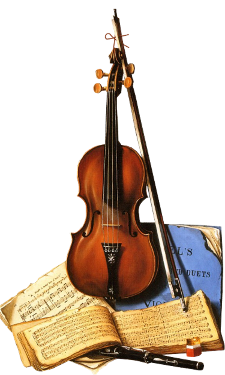 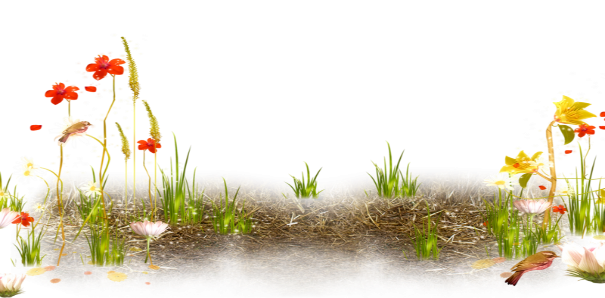 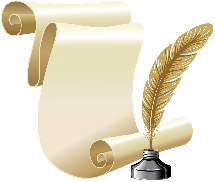 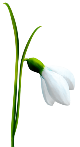 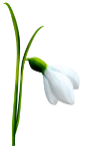 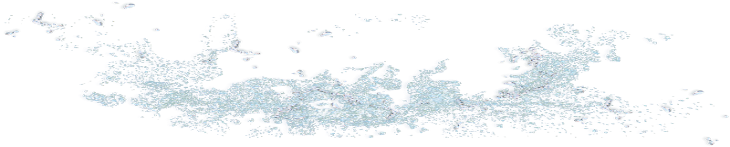 Великий Новгород     Цель: продолжать знакомить детей с прекрасным миром природы по средствам классической музыки, народного фольклора, творчества русских поэтов, художников (музыка, поэзия, художественное искусство).Задачи:  1. Развивать у дошкольников интерес к природе, желание активно познавать и действовать.  2. Продолжать воспитывать стремление сохранять и оберегать природный мир, видеть его красоту.  3. Обучать детей понимать красоту музыки и живописи через лучшие произведения русских и зарубежных классиков.  4. Обогащать слуховой опыт детей.  5. Формировать и активизировать у детей проявление эстетического отношения к окружающему миру в разнообразных ситуациях и к разным объектам искусства, природы, социальным явлениям.  6. Развивать умение выражать в речи свои чувства и впечатления.   7. Продолжать развивать двигательные навыки и умения, передавая характер музыкальных произведений через движения.  8. Развивать эстетическое восприятие, эмоциональный отклик на проявления красоты в окружающем мире.Оборудование:     Оформление зала: деревья, журавли, ласточки, воробьи, подснежники, стульчики по количеству детей, столы.     Мультимедийная доска, ноутбук, музыкальный центр, презентация к занятию: портреты и музыкальные произведения композиторов: Антонио Вивальди «Весна», Петра Ильича Чайковского «Весна», Фредерика Шопена «Весенний вальс», Татьяна Морозова «Весенняя капель». Репродукции картин: К.Ф. Юон «Мартовское солнце», И.И. Левитан «Большая вода», В.К. Бакшеев «Голубая весна». Музыкальные инструменты (бубенцы и кубики по количеству детей); три веточки  (без почек, с набухшими почками, с листочками); костюм «Весны»,  тонированные листы бумаги и карандаши по количеству детей.Предварительная работа:     Беседы о весне, ее характерных признаках и приметах, подбор и разучивание песен и стихов о весне. Знакомство с творчеством композиторов, художников и поэтов, писавших произведения о весне. Слушание произведений П. И. Чайковского «Март. Песнь жаворонка», «Апрель. Подснежник», «Май. Белые ночи» из альбома «Времена года»; Антонио Вивальди концерт «Времена года» «Весна». Беседы о характере прослушанной музыки, о ее выразительных средствах. Постановка и разучивание музыкально – ритмических композиций.Ход занятия     Дети заходят в зал под украинскую народную песню «Ой, бежит ручьем вода» и исполняют хороводное пение).          Воспитатель. Доброе утро, дорогие друзья! Доброе утро, гости дорогие! Сегодня мы попали в волшебное царство природы и музыки, которая расскажет нам о весне.     1 ребёнок                              Из далёких краёв,Где морская волнаКружевной рассыпаетсяпеной,К нам на крыльях ветровПрилетает веснаИ приносит с собой перемены.     Воспитатель. Ребята, давайте назовем по каким приметам мы узнаём весну? (дети перечисляют приметы весны)     2-й ребёнок Если снег повсюду тает, День становится длинней,
Если все зазеленело
И в полях звенит ручей,
Если солнце ярче светит,
Если птицам не до сна,
Если стал теплее ветер,
Значит, к нам пришла весна. (дети рассаживаются на стульчики перед интерактивной доской)      Воспитатель. Ребята, мы с вами уже знаем, что каждый поэт по-своему воспевает весну в своих стихотворениях. Первые весенние проблески жизни, бурные ручьи и пока что робкие зеленые побеги всегда пробуждали вдохновение не только великих поэтов, но и гениальных композиторов. И я предлагаю вам послушать, как видят весну композиторы в своих музыкальных произведениях.  
(прослушивание муз. композиций А. Вивальди «Весна»; П.И. Чайковского «Весна»; Ф. Шопена  «Весенний вальс»). (Слайд 2, 3,4)     Воспитатель. Ребята, какие чувства и ощущения вы испытали, прослушав эти музыкальные произведения? Какой вы увидели весну? (ответы детей)     Воспитатель. Антонио Вивальди в своем произведении «Весна» извещает нас о торжестве природы, о появлении новой жизни. А в произведении Петра Ильича Чайковского мы слышим робкое, осторожное появление весны. Фредерик Шопен передает нам лирическое, трепетное настроение, наполненное глубоким чувством любви к весне.      Воспитатель. Весна – это самое чудесное время года. Весне посвящали свои работы многие известные художники-живописцы. Я предлагаю посмотреть репродукции картин некоторых художников.     Известный русский художник-пейзажист Константин Федорович Юон увидел и написал картину «Мартовское солнце». (Слайд 5)       - Ребята, как вы думаете, почему К. Юон назвал свою картину «Мартовское солнце»?      (ответ – потому что художник изображает в своей картине ясную и солнечную погоду, но при этом еще кругом лежит снег. Снег голубого оттенка, как цвет неба.)   Воспитатель.  Исаак Ильич Левитан написал картину «Весна. Большая вода». (Слайд 6)        - Ребята, почему И. Левитан дал своей картине название «Большая вода?        (ответ детей – потому что мы видим на картине, как разливается река, затапливая лес и стоящие рядом дома)     - Как вы думаете, какой весенний месяц изобразил художник? 
    (ответы детей)     Воспитатель. Следующая картину представляет нам Василий Николаевич Бакшеев «Голубая весна». (Слайд 7)     - Ребята, как вы считаете, почему В. Бакшеев назвал свою картину «Голубая весна»?      (ответ детей – потому что на картине мы видим ярко-голубое, лазурное небо, которое привлекает наше внимание)     - Как вы считаете, какой весенний месяц мог изобразить художник?     (ответ детей – май, потому что мы видим среди берез первую, молодую, зеленую траву)     Воспитатель. На всех картинах изображено весьма противоречивое время. Время встречи весны и зимы. Они сражаются за господство над землей и природой, но весна неизменно побеждает. (Слайд 8)     3-й ребёнокКапель журчит, звенит, поёт,Она ломает снег и лёд,Большой сугроб ей нипочём.Она бежит живым ручьём.Я ручейку расчищу путь,Чтобы на мир он смог взглянуть!Динамическая игра «Сугроб».  (Под музыку «Утро» Э. Грига с детьми проводится игра-пантомима) (Слайд 9)    Воспитатель. А началось всё с большого-пребольшого сугроба.(Дети встают в круг, поднимают руки вверх, изображая сугроб).     Но вот стало припекать солнышко. Сугроб постепенно стал таять и оседать под лучами тёплого солнца.(Дети постепенно опускают руки вниз).      Медленно потекли из сугроба маленькие ручейки. Они ещё сонные и слабенькие.(По очереди 5-6 детей выбегают из круга).     Но вот, солнце стало пригревать ещё сильнее, и ручейки проснулись и быстро-быстро побежали, огибая камушки, кустики и деревья.(Остальные дети выбегают из круга по очереди, врассыпную).     Вскоре они объединились, и вот уже шумит бурная река.(Дети объединяются, и бегут «змейкой»).     Бежит река, увлекая за собой прошлогодние листья и ветки. Вскоре река влилась в озеро и исчезла.(Дети встают в круг)     Воспитатель. На смену зиме спешит весна. Недаром говорят, что весна-утро года. Природа просыпается после долгого зимнего сна. Появляется светлая нежная зелень, первые цветы, прилетают птицы. Но разве весна сразу тёплая и ласковая?(Ответы детей).     (Под музыку появляется Весна, в руках у неё ваза с веточками). 
(Слайд 10)     Весна. Здравствуйте, ребята! Я услышала, что вы говорили обо мне и решила к вам заглянуть. Я пришла к вам не с пустыми руками, а с загадкой от самой матушки-природы.  Посмотрите внимательно на эти веточки в вазочке и найдите отличия.     Дети. На одних веточках ничего нет, а на других – почки вот-вот лопнут, а на третьих листочки уже совсем большие.     Весна. Правильно, ребята.А какие три месяца весны вы знаете?    Дети. Март, апрель, май.     Весна. Ребята, а вы знаете, как в народе называют весенние месяцы? (дети отвечают: март- протальник, апрель – снегогон, май – травник, обосновывая свои ответы).     Весна. Правильно! Какие молодцы! И вот каждый из них принёс свои веточки. Попробуйте отгадать, где, чей букет?     (Дети отгадывают, вспоминая, что в марте ещё холодно, в апреле уже травка видна и появляются первые цветы, набухают почки, а в мае всё будет в зелени).     Воспитатель. Ребята, с приходом весны всё ярче и теплее греет солнце. Хорошо кругом! Даже в городе воздух стал какой-то особенный. А уж за городом!.. В лесу, на проталинках, появились первые цветы. А какие цветы вы знаете?(Ответы детей). (Слайд 11)     4-й ребенокВ лесу, где берёзки столпились гурьбой,Подснежника глянул глазок голубой.Сперва понемножкуЗелёную выставил ножку,Потом потянулся из всех своих маленьких силИ тихо спросил:"Я вижу, погода тепла и ясна,Скажите, ведь, правда, что это весна?"     Весна. Какое красивое стихотворение! А я хочу рассказать вам одну красивую легенду о подснежниках.  -    Когда на земле появились первые люди, вдруг выпал снег. Людям было очень холодно. Они огорчились и подумали, что снег никогда не растает. Тогда, чтобы ободрить людей, несколько снежинок превратились в нежные цветы-подснежники. Люди увидели, сколько стойкости в этих цветах, и поняли, что скоро вновь будет тепло. Цветы подарили надежду на лучшее. С тех пор, подснежник стал символом надежды на скорейшие перемены в жизни.             Воспитатель. Какая красивая легенда, правда, ребята? Но к сожалению нашей гостье пора спешить, ведь у нее еще много дел в царстве матушки-природы. И я предлагаю спеть для нашей гостьи на прощание веселую песенку о весне.     (дети исполняют песню Татьяны Морозовой «Весна красна идет» с использованием музыкальных инструментов и прощаются с Весной). (Слайд 12)     Воспитатель. Ребята, завершая наше сегодняшнее путешествие в мир искусства и природы, я предлагаю вам нарисовать тот самый нежный и чарующий символ весны – подснежник. (Слайд 13)    (дети рисуют подснежники под музыку П.И. Чайковского «Весна» и  дарят их гостям). 